Referat fra Årsmøde – DH-Faxe afholdt mandag d. 13. marts 2023 Haslev Bibliotek. 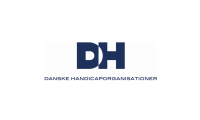 Dagsorden: Pkt. 1 Valg af: 	Dirigent Ole blev valgt uden modkandidaterReferent Claus Bo valgt uden modkandidater2 stemmetællere Martin & Jeanne valgt med bifaldPkt. 2 Godkendelse af dagsorden Godkendt  Pkt. 3 Navneopråb – optælling af stemmeberettigede Tilstede med stemmeret varOle Rønne Christensen 	Danske Døves LandsforbundMartin Rosbjørn 	OrdblindeforeningenMadeleine Hansen 	Autisme foreningenSommer Bisgaard 	SIND - Landsforeningen for psykisk sundhedIngrid Nielsen 	Ulykkespatientforeningen/PTUAnita Skov 		Dansk Handicap ForbundVibeke Svendsen 	Dansk BlindesamfundGurli Petersen	GigtforeningenUden Stemmeret:Jeannie Thorving Hansen Ulykkespatientforeningen/PTUClaus Bo Hansen	Autismeforeningen	Pkt. 4 Fremlæggelse af beretning for år 2022 – til godkendelse DH faxeBeretning er indsat efter dette referatHandicaprådet Claus fortalte kort- Handicap rådet beretning rundsendt inden mødetAndre DH-repræsentationer Vibeke fortalte at der nu endelig kommer gang i trafiksikkerhedsrådet- møde i kommende ugePkt. 5 Fremlæggelse af handlingsplan for år 2023 – til godkendelse Kaffemøder- relevante politikere mmSynlighed – fortsat deltagelse i Byrådsmøder og relevante borgermøder.Handicaprådet – formøder med DH-repræsentanterne i Handicaprådet i de problemstillinger, som kommer på dagsordenen i rådeForedrag - ”I støbeskeen”Foredrag ”Raske børn” som pårørende med Christina Birkemose d. 19-4-2023IdeerMathilde med mor- i samarbejde med DH Køge da det skal holdes uden for FaxeLone Hertz – nyt foredrag –15.000 er bevilget i samarbejde med DH KøgeDUKH- budget 8000 kr. Borgerrådgiveren- årsrapporten Det unikke barn – foredrag via MuskelsvindforeningenEmil Falster arr.At være pårørende. 
(til syge / demente / børn med udfordringer / den stille sorg / terminale patienter)Arrangere ”top møde” med handicapområdets interessenter i efteråret 2023/ start 2024 – drøftes på mødet d.15-5-2023 Martin er foreløbig tovholderFrekvens for foredrag 2-3 pr halvår var vi enige om var passendePkt. 6 Fremlæggelse af regnskab for år 2022 – til godkendelse Ingrid fremlagde regnskab der viser underskud på ca. 12.000 – dejligt for der har været aktiviteter for pengenePkt. 7 Fremlæggelse af budget for år 2023 – til godkendelse a) §18 ansøgning? – drøftelse heraf Pkt. 8 Behandling af indkomne forslag Nedsættelse af kulturgruppe/udvalgEnighed om udvalgets størrelse er kultur leder og andre ad hoc Opgave (årshjul / idekatalog) - forslag laves d 15-5-2023 på mødetPkt. 9 Valg: Formand – ulige år Ole Rønne valgtNæstformand – lige år Madeleine Hansen valgtKasserer – ulige år Ingrid Nielsen genvalgtSekretær – lige år Claus Bo genvalgtWebredaktør – ulige år Ole Rønne genvalgtkulturleder – hvert år Madeleine Hansen valgtPkt. 10 Næste møde.  D 19-4-2023 kl 17-18 inden mødet med Christina BirkemoseD 15-5-2023 kl 19-21 inkl. formøde til møde i HandicaprådetKulturleder booker lokaler pkt. 11 EventueltHer drøftedes topmødet/ DH cop se under handlingsplanenForsøge at genetablere det kaffemøde med Senior sundhedsudvalget/socialudvalget der blev aflyst i 2022Årsberetning for DH Faxe 2022Årsberetningen dækker fra marts 2022 til marts 2023.)
Facebook:Facebook vokser langsomt, men sikkert. 
Ultimo perioden er vi oppe på: 191 som følger siden (sidste år 122).Dette er stadig ikke tilstrækkeligt og vi møder stadig borgere som bliver overrasket over at DH Faxe eksisterer. Dog ikke i samme omfang som tidligere.Samarbejdspartnere: 
I årets forløb har vi både samarbejdet med DH Køge, LOF Haslev, LOF Øst og Pernille Ørsted fra Næstved kommune. 
Bestyrelsesmøder:
Vi har fået afholdt en del fysiske møder, det har været skønt at være samlet igen efter flere år med online møder grundet Covid-19. Flere af vores møder har været afholdt inden arrangementerne.Der er også afholdt sommerfest og julefrokost. Begge arrangementer med flot fremmøde og rigtig god stemning.Byrådsmøder:DH Faxe har tidligere talt en del om at være aktivt deltagende ved byrådsmøder, og der skal gives en stor hånd til jer alle!!! De sidste mange Byrådsmøder har vi været repræsenteret, tak!Beklædning:DH Faxe har fået veste på, dette er med til at synliggøre os og vi har været gode til at huske hinanden på dem. Arrangementer:Vi har i perioden afholdt:D. 29. marts 22. ”Kend dine rettigheder som borger med et psykisk eller fysisk handicap i Faxe kommune”. Her fik borgerne kyndig vejledning af DUKH- Den Uvildige Konsulentordning på Handicapområdet. D. 23. maj 22. ”Debataften om trivsel og inklusion på Faxe Kommunes skoler”. Her deltog bl.a. Formanden for Børn og Læring, Mikkel Dam, og Beskæftigelses- og integrationsudvalgets formand, Allan Tirsgaard. Yderligere deltog ADHD- foreningen og ordblinde/Dysleksiforeningen også med repræsentanter.D. 20. juni 22. ”Gi´ os håb” med Lone Hertz. Foredraget omhandlede Lone Hertz egen fortælling som forældre til et barn med erhvervet handicap. Foredraget blev afholdt i samarbejde med DH Køge og LOF Haslev og var bevilget af DH´s aktivitetspulje.D. 10. november 22. ”Mit liv med Angst og Autisme” med Mathilde Lusty Sørensen.
Et foredrag om Mathildes egen historie, som gav et stort indblik i en families påvirkning af de omfattende diagnoser. Foredraget blev afholdt i samarbejde med DH Køge. Foredraget var bevilget af DH´s aktivitetspulje.D. 18. januar 23. ”Foredrag med Emil Falster”, omhandlende Emil Falsters Ph.d.-afhandling om livet med et mobilitetshandicap, når man er barn/ung.  Foredraget blev afholdt i samarbejde med DH Køge og LOF ØST. Foredraget var bevilget af DH`s aktivitetspulje.D. 30. januar 23. ”I Hegnet- alle kan få tvangsfjernet et barn, ikke alle har kræfterne til at kæmpe for at få det hjem igen”. Et foredrag med Mads Silberg om kampen for at få sin søn hjem at bo igen, efter en akut tvangsanbringelse. Foredraget blev afholdt i samarbejde med Pernille Ørsted.D.27. februar 23. ”Foredrag med For lige Vilkår”, Pernille og Julie kom og gav indspil og redskaber til det gode samarbejde.7 vellykkede foredrag, hvor der ved flere af arrangementerne var omkring 100 fremmødte. 
Aflysninger:Vi har aflyst DH Faxes politiske valgcafe som skulle være afholdt d.10. oktober 2022. Årsag var for få tilmeldte borgere. Vi har ydermere flyttet et foredrag med Emil Falster, til et senere ubestemt tidspunkt.Økonomi: Kasserer og formand har søgt driftspuljen, som vi forventer svar på i april 23. Der er blevet bevilget 15.000 kr. til endnu et Lone Hertz foredrag af DH`s aktivitetspulje.Nuværende Formand takker af:Tak for tilliden, tak for støtten, men endnu mere tak for jeres venskab. Vi har en fantastisk gruppe, og jeg har værdsat jer alle, hver og én. Lad os fortsætte det gode arbejde om, at gøre Faxe kommune til en bedre by at have et handicap i, ved at sprede viden, ved at samarbejde og ved at være synlige. 